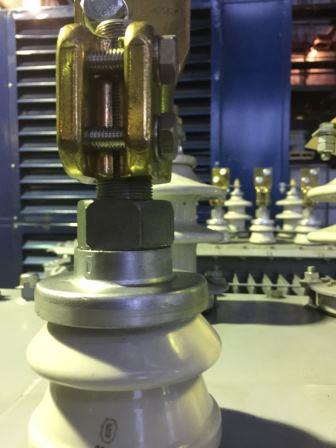 ТМГ – 25/6-10от 66 530ТМГ – 40/6-10от 75 110ТМГ – 63/6-10от 88 450ТМГ – 100/6-10от 108 960ТМГ – 160/6-10от 143 240ТМГ –250/6-10от 179 550ТМГ – 400/6-10от 237 980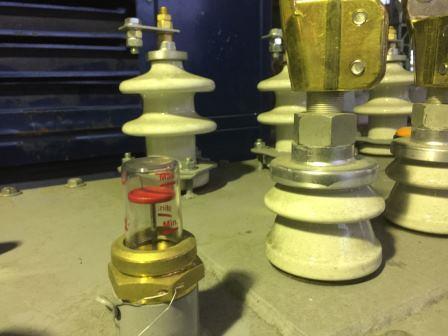 ТМГ – 630/6-10от 323 650ТМГ – 1000/6-10